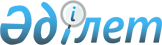 Об определении порядка и размера возмещения затрат на обучение на дому детей с ограниченными возможностями из числа детей с инвалидностью по индивидуальному учебному плану в Жылыойском районе
					
			Утративший силу
			
			
		
					Решение Жылыойского районного маслихата Атырауской области от 23 ноября 2015 года № 34-4. Зарегистрировано Департаментом юстиции Атырауской области 04 декабря 2015 года № 3371. Утратило силу решением Жылыойского районного маслихата Атырауской области от 16 октября 2023 года № 8-3
      Сноска. Утратило силу решением Жылыойского районного маслихата Атырауской области от 16.10.2023 № 8-3 (вводится в действие по истечении десяти календарных дней после дня его первого официального опубликования).
      Сноска. Заголовок решения - в редакции решения Жылыойского районного маслихата Атырауской области от 12.12.2022 № 26-3 (вводится в действие по истечении десяти календарных дней после дня его первого официального опубликования).
      В соответствии с Законом Республики Казахстан "О местном государственном управлении и самоуправлении в Республике Казахстан", со статьей 16 Закона Республики Казахстан "О социальной и медико-педагогической коррекционной поддержке детей с ограниченными возможностями", статьей 11 Закона Республики Казахстан "О социальной защите лиц с инвалидностью в Республике Казахстан", Жылыойский районный маслихат РЕШИЛ:
      Сноска. Преамбула - в редакции решения Жылыойского районного маслихата Атырауской области от 12.12.2022 № 26-3 (вводится в действие по истечении десяти календарных дней после дня его первого официального опубликования).

      1. Определить порядок и размер возмещения затрат на обучение на дому детей с ограниченными возможностями из числа детей с инвалидностью по индивидуальному учебному плану в Жылыойском районе, согласно приложению к настоящему решению.

      Сноска. Пункт 1 - в редакции решения Жылыойского районного маслихата Атырауской области от 12.12.2022 № 26-3 (вводится в действие по истечении десяти календарных дней после дня его первого официального опубликования).

      2. Исключен решением Жылыойского районного маслихата Атырауской области от 12.12.2022 № 26-3 (вводится в действие по истечении десяти календарных дней после дня его первого официального опубликования).

      3. Контроль за исполнением настоящего решения возложить на постоянную комиссию (Б.Султанов) районного маслихата по вопросам бюджета, финансов, экономики и развития предпринимательства.

      4.  Настоящее решение вступает в силу со дня государственной регистрации в органах юстиции, вводится в действие по истечении десяти календарных дней после дня его первого официального опубликования и распространяется на отношения возникшие с 1 сентября 2015 года.

 Порядок и размер возмещения затрат на обучение на дому детей с ограниченными возможностями из числа детей с инвалидностью по индивидуальному учебному плану в Жылыойском районе
      Сноска. Решение дополнено приложением в соответствии с решением Жылыойского районного маслихата Атырауской области от 12.12.2022 № 26-3 (вводится в действие по истечении десяти календарных дней после дня его первого официального опубликования).
      1. Настоящий порядок и размер возмещения затрат на обучение на дому детей с ограниченными возможностями из числа детей с инвалидностью по индивидуальному учебному плану в Жылыойском районе разработаны в соответствии с Правилами оказания государственной услуги "Возмещение затрат на обучение на дому детей с инвалидностью", утвержденными Приказом Министра труда и социальной защиты населения Республики Казахстан от 25 марта 2021 года № 84 "О некоторых вопросах оказания государственных услуг в социально-трудовой сфере" (зарегистрированное в реестре государственной регистрации нормативных правовых актов за № 22394) (далее - Правила возмещения затрат).
      2. Возмещение затрат на обучение на дому детей с ограниченными возможностями из числа детей с инвалидностью по индивидуальному учебному плану (далее-возмещение затрат на обучение) производится государственным учреждением "Отдел занятости, социальных программ и регистрации актов гражданского состояния Жылыойского района" на основании справки из учебного заведения, подтверждающей факт обучения ребенка с инвалидностью на дому.
      3. Возмещение затрат на обучение (кроме детей с инвалидносью, находящихся на полном государственном обеспечении и детей с инвалидностью, в отношении которых родители лишены родительских прав) предоставляется одному из родителей или иными законным представителям детей с инвалидностью, независимо от дохода семьи.
      4. Возмещение затрат на обучение производится с месяца обращения до окончания срока, установленного в заключении психолого-медико-педагогической консультации государственного учреждения "Отдел образования Жылыойского района управления образования Атырауской области".
      5. При наступлении обстоятельств, повлекших прекращение возмещения затрат (достижение ребенком с инвалидностью восемнадцати лет, окончания срока инвалидности, в период обучения ребенка с инвалидностью в государственных учреждениях, смерть ребенка с инвалидностью), выплата прекращается с месяца, следующего за тем, в котором наступили соответствующие обстоятельства.
      6. Перечень документов, необходимых для возмещения затрат на обучение на предоставляется согласно приложению 3 к Правилам возмещения затрат, при этом кандасами для идентификации личности вместо документа, удостоверяющего личность, предоставляется удостоверение кандаса.
      7. Размер возмещения затрат на обучение равен 2,4 (два целых четыре десятых) месячным расчетным показателям ежемесячно на каждого ребенка с инвалидностью.
      8. Основания для отказа в возмещении затрат на обучение предусмотрены строкой девять приложения 3 к Правилам возмещения затрат.
					© 2012. РГП на ПХВ «Институт законодательства и правовой информации Республики Казахстан» Министерства юстиции Республики Казахстан
				
      Председатель внеочереднойХХХІV сессии районного маслихата

Жайсанбаев Б.

      Секретарь районного маслихата

Кенганов М.
Приложение к решению
Жылыойского районного
маслихата от 23 ноября
2015 года № 34-4